Муниципально бюджетное учреждение дополнительного образования«Дом творчества Октябрьского раойна» города Улан-УдэМетодическая разработкаОнлайн-мероприятиеДля младшего и среднего школьного возраста«РУССКОЕ ГОСТЕПРИИМСТВО»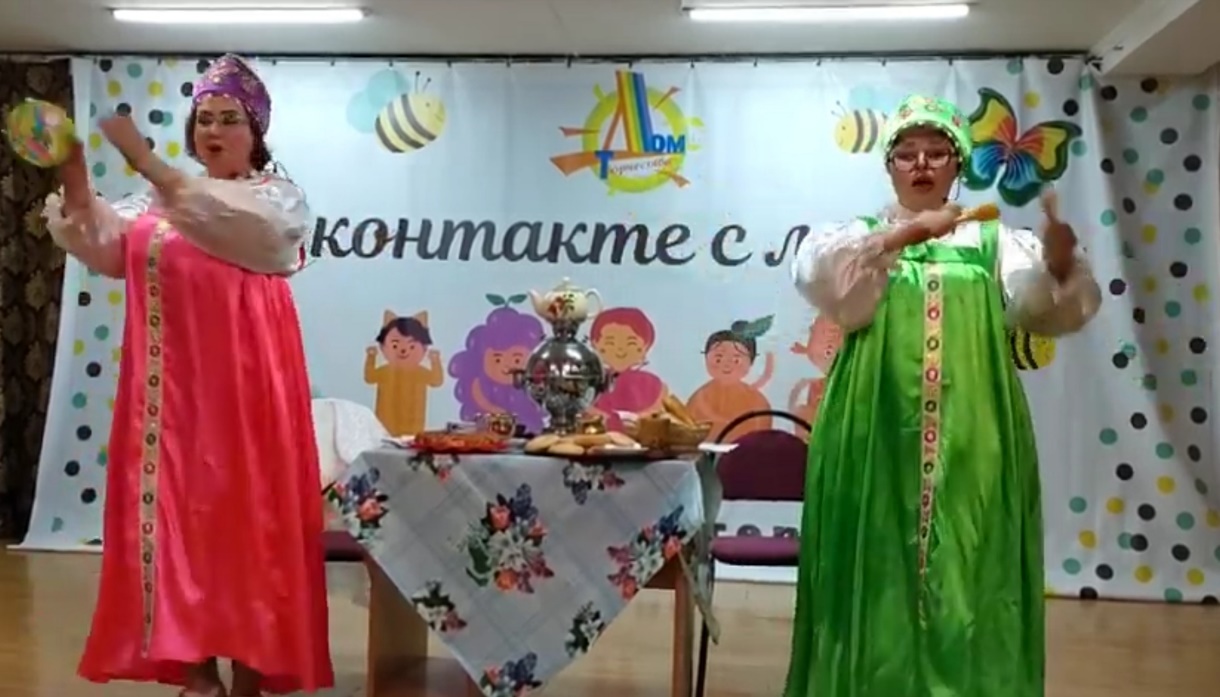                                                                     Авторы-составители                                                                     педагоги дополнительного образования                                                                                Дома творчества Октябрьского района                                                                                города Улан-Удэ                                                                                Фомина Маргарита Семёновна                                                                   Турушева Светлана Александровна2020 гУлан-УдэПояснительная записка         Данный материал представлен, как методическая разработка для педагогов, работающих  в сфере дополнительного образования. Может   использоваться   по типу   как очной, так и дистанционной формы внеклассной, воспитательной работы.      В настоящее время актуальной является задача сохранение национальных традиций, формирование национального самосознания человека. Возрождение русского гостеприимства средствами народной, культуры, русских национальных традиций, а так же системное развитие творческих способностей детей посредством приобщения к русским истокам, воспитание любви и интереса к истории своего народа – задача   современного общества.Цель: Формирование представлений о традициях русского гостеприимства и чаепития.Задачи: Образовательные:Познакомить ребят с традициями русского гостеприимства; Расширять и обогащать знания детей о традициях русского гостеприимства и чаепития;Вспомнить и познакомить детей с правилами поведения в гостях;Познакомить детей с элементами игры на ложках;Развивающие:Развивать творческие способности детей, певческие навыки, актерское мастерство;Развивать у детей познавательный интерес к народной музыке: русские песни, частушки;Развивать чувство ритма и такта при исполнении музыкальных произведений; Воспитательные:Повышать интерес к культурному наследию народа, хранящему дух времени и богатство традиций;Прививать   чувство любви к своей Родине, уважения к ее традициям;Воспитывать гордость за свою Родину и свой народ;
 Реквизит:Стол, самовар, рушник с хлебом- солью, угощения на столе.Музыкальные инструменты: балалайка, ложки, бубен.Музыкальный материал: «К нам гости пришли»  сл. М. Ивенсен  ,муз. Ан. Александрова«Частушки чайные»«Ой, сад во дворе» русская народная песня.«Будьте здоровы!» сл. М. Исаковского, муз. И. Любана.Действующие лица: Хозяйка и гостья.Ход мероприятия:Звучит музыка: Хозяйка встречает гостью хлебом солью и они поют песню«К нам гости пришли»1.К нам гости пришли,Дорогие пришли.Мы не зря кисель варили,Пироги пекли. 2 раза2.С морковью пирог, И с капустой пирог,А который без начинки – Самый вкусный пирог. 2 раза 3.А сейчас вдвоёмМы для вас споём,Вы похлопайте в ладоши – Мы плясать пойдём.4.Ты топни ногойДа притопни другой,Я волчком кружиться стану,А ты так постой.5.К нам гости пришли,Дорогие пришли.Мы не зря кисель варили,Пироги пекли. 2 разаХозяйка: Здравствуй, гостья дорогая! В дом к себе я приглашаю!                 От души признаться надо!  Что тебе я очень рада!Гостья:    Здравствуй, милая подружка! Напекла, смотрю ватрушки!                 И я  к тебе не с пустыми руками! Со своими, кума пирогами!Хозяйка:  Если мы хотим кого-то встретить с честью и почетом                 Встретить щедро - от души - с уважением большим!                 То гостей таких встречаем пирогами, сладким чаем!                 Он на блюде расписном, с белоснежным рушником                 С караваем соль подносим, поклонясь, отведать просим.Гостья:  Всем здравствуйте, дорогие наши зрители! Сегодня мы расскажем вам о русском гостеприимстве! Ребята, а вы никогда не задумывались, почему люди ходят в гости? Как вы понимаете слово « гостеприимство» ( ……гостеприимство это значит гостей принимать)Хозяйка: Вот и сегодня мы встречаем гостей, соблюдая традиции русского гостеприимства хлебом – солью.Гостья: Во все времена русские люди любили ходить в гости и встречать гостей, красиво наряжались и украшали свой дом, готовили подарки и угощения, встречали гостя хлебом –солью, кланялись в пояс, гость отламывал маленький кусочек хлеба, мокал в соль и кушал. (Все действия демонстрируются)Хозяйка: Усаживали гостей в красный угол – самое красивое и удобное место в комнате и угощали  гостя чаем из самовара (ведущие присаживаются  за стол)Хозяйка: Скатерть новую разложим! Самовар уже вскипел!
                   Мёд, лимончик мы положим, Сахар комковатый бел…
Гостья:     Заварите чай покрепче, чтоб с душицею-травой,
                  С мятой, что печали лечит, с цветом липы да с айвой…Хозяйка: Я хочу открыть секрет  и  полезный дать совет:
Если хворь с кем приключится, чаем можете лечиться.
Чай всех снадобий полезней, помогает от болезней,
Гостья: Чай в жару нас освежает, а в морозы согревает,
И сонливость переборет, и  с усталостью поспорит, сокрушит любой недуг, 
Вместе: Чай здоровью – лучший друг!Хозяйка: А давай- ка узнаем у наших  слушателей, что они знают о чае? Проведем ка викторину не случайную, а викторину чайную!Гостья: Ну а вы там не зевайте, скорее ответы нам давайте! Хозяйка: Какая страна считается родиной чая? (Китай)Гостья:  В какой стране чай пьют охлажденный со льдом?(Индия)Хозяйка: Какой чай называют русским? (чай с лимоном)Гостья: В какой стране изобрели самовар? (Россия Тула)Хозяйка: Как правильно говорят: чайный куст или чайное дерево? (чайное дерево)Гостья: С чем следует пить чай при простуде? (с малиной)
Хозяйка: Земляники ягод алых бросим ложечку в стакан…
                 Ароматом небывалым чай поутру нас созвал.
                 Угощайтесь! Чаю хватит! Самовар кипеть готов.
Гостья:   А хозяюшке заплатим похвалою едоков!Хозяйка: Ну какое ж чаепитие без песен да частушек!Гостья:    А знаете ли вы частушки, связанные с чаем и чаепитием?Хозяйка:  Зрители наши дорогие, люди близкие простые, мы частушки петь начнем, ну и ваших нынче ждем!Гостья: Вы пишите прямо в чат! Да порадуйте ребят! Хозяйка: За частушки ваши вам, мы подарим что то вам!!!!!!!!!!!!!(Звучит музыка….  Поем частушки и играем на ложках)ЧАСТУШКИ1. На столе у нас пирог, пышки и ватрушки.
Так споём же под чаёк, чайные частушки!2.Подавай мне чашку чая, ведь тебе не жалко чая?
В чае я души не чаю, наливай горячий чай!3.Утром чай, днём чаёк, вечером - чаище.
С чаем ты не расставайся, будь здоров дружище!4.Поднимает настроенье и даёт он вдохновенье:
Красный чай, чёрный чай, веселись, не скучай!5.Из богатых я невест, не волнуйся, миленький!
У меня в приданном есть самовар красивенький!6.В пляске не жалей ботинки, предлагай- ка чай друзьям.
Если в чашке есть чаинки, значит письма пишут вам!7.Мы пропели вам частушки, не желаем уходить.
Нам по чашке наливайте, мы чайку хотим попить!Хозяйка: Ну давай заглянем в чат, да послушаем ребят!                  Кто отправил нам частушки? Есть такие ребятушки? ( ответы –частушки в чате пропевают вместе с ребятами!)Гостья: Ай спасибо вам за чай! За вкуснейший каравай!               И традиций наших русских, ты народ не забывай!Хозяйка: После вкусностей да чая, да мучного каравая                 Нам пора, друзья размяться…поплясать да и поиграться! (ведущие встают рядом, показывают движения ребятам и пропевают  слова)Гостья:   Бабка шла-шла-шла, пирожок нашла,
                 Присела, поела, и опять пошла.
Хозяйка: Встала бабка на носок, а потом на пятку,
                 Стала "русскую" плясать, а потом в присядку.Гостья: На Руси все пляски сопровождались русскими народными инструментами? Угадайте какими? (балалайка, гармошка и ложки)Хозяйка: Ложки разными бывают, и на них порой играют.Отбивают ритм такой! Сразу в пляс пойдет любой.Гостья: Мы сегодня вас научим всех играть на деревянных ложках!Хозяйка: Коли нету деревянных, на железных можете!         (Гостья объясняет игру на ложках, хозяйка повторяет за ней)              Затем все движения проделывают под веселую музыку) Хозяйка: Гостеприимные хозяева после песен да плясок  на прощание снова приглашали гостей к столуДля всех вас, взрослые и детишки: Калачи, ватрушки, пышки. 
Наливайте, не стесняйтесь, Сладким чаем забавляйтесь!Приглашаем к самовару! Чай вкуснейший с пылу с жаруГостья: Праздник кончился, хозяева устали, а гости шумят, не уходят. Как быть? Проводить гостей - тоже традиция русского гостеприимства. На прощание им раздавали пироги - "разгоняем" или "выгонцы". Правда, хорош обычай! Когда с пирогом провожают? Вежливо. И не обидно!Хозяйка: Всех не спеть нам славных песен, Добрых слов всех не сказать.
Край старинный наш чудесен, Как и вся Россия- мать.
Всем спасибо от хозяйки, За улыбку и за смех.
За частушки, пляски, байки, Благодарствую я всех.Гостья: До свидания! До свидания! До свидания!Три раза! А еще раз До свидания, ваши ясные глаза!          На прощание исполняют куплет и припев  песни « Будьте здоровы»!                                                     Список литературы:Учебно-методическое пособие «Приобщение детей к истокам русской народной культуры», 2006 г О.Л. Княжева, М.Д. Маханева.«Народная Русь» А, Коринфский, -Москва: Белый город,2007гИнтернет-ресурсы:http://gb1.muz-color.ru/mp3/SqHoJ92eR0t/34575a3ed6e9d0fd796644abfab2e5f4/u1